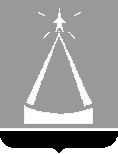 ГЛАВА  ГОРОДСКОГО  ОКРУГА  ЛЫТКАРИНО  МОСКОВСКОЙ  ОБЛАСТИПОСТАНОВЛЕНИЕ16.12.2021 № 634-пг.о. ЛыткариноОб утверждении муниципальной программы«Переселение граждан из аварийного жилищного фонда» на 2021-2025 годыВ соответствии со ст. 179 Бюджетного кодекса Российской Федерации, руководствуясь Положением о муниципальных программах городского округа Лыткарино, утвержденным постановлением Главы городского округа Лыткарино от 02.11.2020 № 548-п, с учётом заключения Контрольно-счётной палаты городского округа Лыткарино Московской области по результатам проведения финансово – экономической   экспертизы от 16.12.2021 № 152, постановляю:Утвердить муниципальную программу городского округа Лыткарино «Переселение граждан из аварийного жилищного фонда» на 2021-2025 годы (прилагается).	2. Начальнику Управления ЖКХ и РГИ г. Лыткарино (Стреле М.А.) обеспечить опубликование настоящего постановления в установленном порядке и размещение на официальном сайте городского округа Лыткарино в сети «Интернет».3. Контроль за исполнением настоящего постановления возложить на заместителя главы Администрации городского округа Лыткарино                Новикова М.В.                                                                                                       К.А. КравцовУтверждена  постановлением      главы городского округа Лыткарино                                                                                                                                                                                                                      от 16.12.2021 № 634-п( с изменениями, внесёнными постановлением от 30.11.2023 №716-п)Муниципальная программа «Переселение граждан из аварийного жилищного фонда» на 2021-2025 годы 1. Паспорт муниципальной программы2. Общая характеристика сферы реализации муниципальной программы, в том числе формулировкаосновных проблем в указанной сфереОдним из ключевых приоритетов государственной политики Российской Федерации является повышение качества жизни своих граждан. Важнейшим направлением в данной сфере выступает переселение граждан из аварийного жилищного фонда.Мониторинг текущего состояния жилищного фонда на территории городского округа Лыткарино выявил площадь аварийного жилищного фонда 2,6737 тыс. кв.м. Данный аварийный фонд подлежит расселению за счет средств бюджета Московской области в рамках государственной программы Московской области «Переселение граждан из аварийного жилищного фонда в Московской области»  на 2019-2025 годы, за счет средств бюджета городского округа Лыткарино Московской области.Решение вопроса ликвидации аварийного жилищного фонда требует комплексных программных методов, определяющих систему мероприятий по формированию жилищного фонда и переселению граждан из аварийного жилищного фонда. Муниципальная программа городского округа Лыткарино «Переселение граждан из аварийного жилищного фонда» на 2021–2025 годы (далее – муниципальная программа) определяет перечень многоквартирных домов: - признанных в установленном законодательством Российской Федерации порядке аварийными и подлежащими сносу или реконструкции в связи с физическим износом в процессе их эксплуатации (далее – аварийные многоквартирные дома) и подлежащих расселению. Полнота и достоверность сведений об аварийных многоквартирных домах обеспечивается участниками муниципальной программы путем непрерывного сбора данных о количестве жилых помещений в аварийных многоквартирных домах, подлежащих расселению, их общей площади, количестве жителей, подлежащих переселению, о заявленных гражданами способах решения жилищного вопроса, и своевременного предоставления уточненных сведений об аварийных многоквартирных домах разработчику муниципальнойпрограммы  для ее корректировки.3. Цели и задачи муниципальной программыЦелями муниципальной программы являются:- обеспечение расселения многоквартирных домов, признанных в установленном законодательством Российской Федерации порядке аварийными и подлежащими сносу или реконструкции в связи с физическим износом в процессе эксплуатации;- создание безопасных и благоприятных условий проживания граждан и внедрение ресурсосберегающих, энергоэффективных технологий;- финансовое и организационное обеспечение переселения граждан из непригодного для проживания жилищного фонда.В ходе реализации муниципальной программы осуществляются:- финансовое и организационное обеспечение городского округа Лыткарино в вопросе переселения граждан из аварийных многоквартирных домов;- выполнение обязательств собственника по предоставлению жилых помещений гражданам, проживающим в муниципальных жилых помещениях аварийных многоквартирных домов;- обеспечение жилищных прав собственников жилых помещений в аварийных многоквартирных домах, связанных с изъятием их жилых помещений для муниципальных нужд путем приобретения жилых помещений и (или) предоставления возмещения за жилые помещения;- обеспечение граждан, проживающих в аварийных многоквартирных домах, благоустроенными жилыми помещениями в соответствии с установленными условиями и требованиями;- обеспечение целевого расходования средств, выделенных на приобретение жилых помещений и (или) предоставление возмещения за жилые помещения для переселения граждан, проживающих в аварийных многоквартирных домах;- установление единого порядка реализации в городском округе Лыткарино мероприятий по переселению граждан из аварийного жилищного фонда.Основными задачами муниципальной программы являются:- качественное улучшение технических характеристик и повышение энергоэффективности при строительстве многоквартирных жилых домов для переселения граждан из аварийного жилищного фонда;- координация решения финансовых и организационных вопросов расселения аварийных многоквартирных домов, расположенных на территории Московской области;- переселение граждан, проживающих в признанных аварийными многоквартирных жилых домах.4. Меры, принимаемые для обеспечения полноты и достоверности сведений об аварийном жилищном фондеПолнота и достоверность сведений об аварийных многоквартирных домах обеспечивается путем непрерывного сбора данных о количестве жилых помещений в аварийных многоквартирных домах, подлежащих расселению, их общей площади, количестве жителей, подлежащих переселению, о заявленных гражданами способах решения жилищного вопроса и своевременного предоставления уточненных сведений об аварийных многоквартирных домах, проведения обследований технического состояния несущих и ограждающих конструкций многоквартирных жилых домов с привлечением специализированных проектно-изыскательских организаций.5. Механизм реализации муниципальной программыРеализация мероприятий подпрограммы осуществляется посредством:- приобретения у застройщиков жилых помещений в многоквартирных домах (в том числе в многоквартирных домах, строительство которых не завершено, включая многоквартирные дома, строящиеся (создаваемые) с привлечением денежных средств граждан и (или) юридических лиц);- выплату лицам, в чьей собственности находятся жилые помещения, входящие в аварийный жилищный фонд, выкупной цены в соответствии со статьей 32 Жилищного кодекса Российской Федерации;- строительство многоквартирных домов;- приобретение жилых помещений у лиц, не являющихся застройщиками в домах, введенных в эксплуатацию. В процессе исполнения муниципальной программы  гражданам, занимающим жилые помещения по договорам социального найма, выселяемым в порядке, предусмотренном статьями 86, 89 Жилищного кодекса Российской Федерации, предоставляются другие жилые помещения по договорам социального найма, равнозначные по общей площади ранее занимаемому жилому помещению. Изъятие жилых помещений в аварийных жилых домах осуществляется в порядке, предусмотренном статьей 32 Жилищного кодекса Российской Федерации.Возмещение за жилое помещение, сроки и другие условия изъятия определяются соглашением с собственником жилого помещения. В случае если размер возмещения за изымаемое жилое помещение ниже стоимости планируемого к предоставлению жилого помещения, допускается оплата за счет средств собственника, приобретающего помещение, части стоимости, составляющей разницу.По соглашению с собственником жилого помещения ему может быть предоставлено взамен изымаемого жилого помещения другое жилое помещение с зачетом его стоимости при определении размера возмещения за изымаемое жилое помещение.6. Планируемые результаты реализации муниципальной программы городского округа Лыткарино  «Переселение граждан из аварийного жилищного фонда»на 2021 – 2025 годы7. Методика расчета значений планируемых результатов реализации муниципальной программы городского округа Лыткарино «Переселение граждан из аварийного жилищного фонда»на 2021 - 2025 годы8. Порядок проведения мониторинга и контроля за ходом реализации муниципальной программы и расходованием денежных средств, предусмотренных на реализацию мероприятий муниципальной программыОсуществляет координацию деятельности государственных заказчиков подпрограмм по подготовке и разработке муниципальной программы «Переселение граждан из аварийного жилищного фонда» на 2021-2025 годы осуществляется в соответствии с Положением о муниципальных программах городского округа Лыткарино утвержденного постановлением Главы городского округа Лыткарино от 20.11.2020 № 548-П.Муниципальным заказчиком муниципальной программы «Переселение граждан из аварийного жилищного фонда» на 2021-2025 годы является Администрация городского округа Лыткарино Московской области.Муниципальный заказчик определяет ответственных за выполнение мероприятий муниципальной программы и обеспечивает взаимодействие между ответственными за выполнение отдельных мероприятий муниципальной программы. Координатором муниципальной программы «Переселение граждан из аварийного жилищного фонда» на 2021-2025 годы является заместитель Главы Администрации городского округа Лыткарино, курирующий вопросы жилищно-коммунального хозяйства, связи, экологии, учета и распределения жилья вгородском округе Лыткарино.Координатор муниципальной программы организовывает работу, направленную на координацию деятельности исполнителей муниципальной программы в процессе разработки и реализации муниципальной программы.Разработчиком и ответственным за реализацию мероприятий муниципальной программы является Управление жилищно-коммунального хозяйства и развития инженерной инфраструктуры города Лыткарино, которое:- обеспечивает разработку и своевременное внесение изменений в муниципальную программу;- обеспечивает реализацию мероприятий, в установленном порядке;- предоставляет отчетность о ходе реализации муниципальной программы;- формирует прогноз расходов на реализацию мероприятия Программы и направляет их координатору Программы;- участвует в обсуждении вопросов, связанных с реализацией и финансированием Программы в части соответствующего мероприятия; готовит и представляет координатору Программы отчет о реализации мероприятия. 9. Подпрограмма  II «Обеспечение мероприятий по переселению граждан из аварийного жилищного фонда в Московской области»9.1. Паспорт подпрограммы II«Обеспечение мероприятий по переселению граждан из аварийного жилищного фонда в Московской области»9.2. Характеристика проблем, решаемых посредством мероприятий Подпрограммы IIРеализация мероприятий Подпрограммы II направлена на ликвидацию жилищного фонда, признанного аварийным и подлежащим сносу или реконструкции в связи с физическим износом в процессе эксплуатации.Подпрограммой II предусмотрена реализация комплекса мероприятий, направленных на устранение существующих проблем в сфере аварийного жилищного фонда городского округа Лыткарино посредством переселения граждан.Основное мероприятие направлено на переселение граждан из аварийного жилищного фонда только за счет средств бюджета Московской области и бюджета городского округа Лыткарино.В ходе реализации Подпрограммы II осуществляются:- финансовое и организационное обеспечение городского округа Лыткарино в вопросе переселения граждан из аварийных многоквартирных домов;- выполнение обязательств собственника по предоставлению жилых помещений гражданам, проживающим в муниципальных жилых помещениях аварийных многоквартирных домов;- обеспечение жилищных прав собственников жилых помещений в аварийных многоквартирных домах, связанных с изъятием их жилых помещений для муниципальных нужд путем приобретения жилых помещений и (или) предоставления возмещения за жилые помещения;- обеспечение граждан, проживающих в аварийных многоквартирных домах, благоустроенными жилыми помещениями, в соответствии с установленными условиями и требованиями; - обеспечение целевого расходования средств, выделенных на приобретение жилых помещений и (или) предоставление возмещения за жилые помещения для переселения граждан, проживающих в аварийных многоквартирных домах;- установление единого порядка реализации в муниципальных образованиях мероприятий по переселению граждан из аварийного жилищного фонда.9.3. Перечень мероприятий подпрограммы II «Обеспечение мероприятий по переселению граждан из аварийного жилищного фонда в Московской области»Координатор муниципальной программыЗаместитель Главы Администрации городского округа Лыткарино Новиков М.В.Заместитель Главы Администрации городского округа Лыткарино Новиков М.В.Заместитель Главы Администрации городского округа Лыткарино Новиков М.В.Заместитель Главы Администрации городского округа Лыткарино Новиков М.В.Заместитель Главы Администрации городского округа Лыткарино Новиков М.В.Заместитель Главы Администрации городского округа Лыткарино Новиков М.В.Муниципальный заказчик муниципальной программыАдминистрация городского округа ЛыткариноАдминистрация городского округа ЛыткариноАдминистрация городского округа ЛыткариноАдминистрация городского округа ЛыткариноАдминистрация городского округа ЛыткариноАдминистрация городского округа ЛыткариноРазработчик  муниципальной программыУправление жилищно-коммунального хозяйства и развития городской инфраструктуры города Лыткарино
Управление жилищно-коммунального хозяйства и развития городской инфраструктуры города Лыткарино
Управление жилищно-коммунального хозяйства и развития городской инфраструктуры города Лыткарино
Управление жилищно-коммунального хозяйства и развития городской инфраструктуры города Лыткарино
Управление жилищно-коммунального хозяйства и развития городской инфраструктуры города Лыткарино
Управление жилищно-коммунального хозяйства и развития городской инфраструктуры города Лыткарино
Цели муниципальной программы1.Обеспечение расселения многоквартирных домов, признанных в установленном законодательством Российской Федерации порядке аварийными и подлежащими сносу или реконструкции в связи с физическим износом в процессе эксплуатации.2.Создание безопасных и благоприятных условий проживания граждан и внедрение ресурсосберегающих, энергоэффективных технологий.3.Финансовое и организационное обеспечение переселения граждан из непригодного для проживания жилищного фонда.Задачи программы: 1.Качественное улучшение технических характеристик и повышение энергоэффективности при строительстве многоквартирных жилых домов для переселения граждан из аварийного жилищного фонда;2.Координация решения финансовых и организационных вопросов расселения аварийных многоквартирных жилых домов, расположенных на территории Московской области;3.Переселение граждан, проживающих в признанных аварийными многоквартирных жилых домах1.Обеспечение расселения многоквартирных домов, признанных в установленном законодательством Российской Федерации порядке аварийными и подлежащими сносу или реконструкции в связи с физическим износом в процессе эксплуатации.2.Создание безопасных и благоприятных условий проживания граждан и внедрение ресурсосберегающих, энергоэффективных технологий.3.Финансовое и организационное обеспечение переселения граждан из непригодного для проживания жилищного фонда.Задачи программы: 1.Качественное улучшение технических характеристик и повышение энергоэффективности при строительстве многоквартирных жилых домов для переселения граждан из аварийного жилищного фонда;2.Координация решения финансовых и организационных вопросов расселения аварийных многоквартирных жилых домов, расположенных на территории Московской области;3.Переселение граждан, проживающих в признанных аварийными многоквартирных жилых домах1.Обеспечение расселения многоквартирных домов, признанных в установленном законодательством Российской Федерации порядке аварийными и подлежащими сносу или реконструкции в связи с физическим износом в процессе эксплуатации.2.Создание безопасных и благоприятных условий проживания граждан и внедрение ресурсосберегающих, энергоэффективных технологий.3.Финансовое и организационное обеспечение переселения граждан из непригодного для проживания жилищного фонда.Задачи программы: 1.Качественное улучшение технических характеристик и повышение энергоэффективности при строительстве многоквартирных жилых домов для переселения граждан из аварийного жилищного фонда;2.Координация решения финансовых и организационных вопросов расселения аварийных многоквартирных жилых домов, расположенных на территории Московской области;3.Переселение граждан, проживающих в признанных аварийными многоквартирных жилых домах1.Обеспечение расселения многоквартирных домов, признанных в установленном законодательством Российской Федерации порядке аварийными и подлежащими сносу или реконструкции в связи с физическим износом в процессе эксплуатации.2.Создание безопасных и благоприятных условий проживания граждан и внедрение ресурсосберегающих, энергоэффективных технологий.3.Финансовое и организационное обеспечение переселения граждан из непригодного для проживания жилищного фонда.Задачи программы: 1.Качественное улучшение технических характеристик и повышение энергоэффективности при строительстве многоквартирных жилых домов для переселения граждан из аварийного жилищного фонда;2.Координация решения финансовых и организационных вопросов расселения аварийных многоквартирных жилых домов, расположенных на территории Московской области;3.Переселение граждан, проживающих в признанных аварийными многоквартирных жилых домах1.Обеспечение расселения многоквартирных домов, признанных в установленном законодательством Российской Федерации порядке аварийными и подлежащими сносу или реконструкции в связи с физическим износом в процессе эксплуатации.2.Создание безопасных и благоприятных условий проживания граждан и внедрение ресурсосберегающих, энергоэффективных технологий.3.Финансовое и организационное обеспечение переселения граждан из непригодного для проживания жилищного фонда.Задачи программы: 1.Качественное улучшение технических характеристик и повышение энергоэффективности при строительстве многоквартирных жилых домов для переселения граждан из аварийного жилищного фонда;2.Координация решения финансовых и организационных вопросов расселения аварийных многоквартирных жилых домов, расположенных на территории Московской области;3.Переселение граждан, проживающих в признанных аварийными многоквартирных жилых домах1.Обеспечение расселения многоквартирных домов, признанных в установленном законодательством Российской Федерации порядке аварийными и подлежащими сносу или реконструкции в связи с физическим износом в процессе эксплуатации.2.Создание безопасных и благоприятных условий проживания граждан и внедрение ресурсосберегающих, энергоэффективных технологий.3.Финансовое и организационное обеспечение переселения граждан из непригодного для проживания жилищного фонда.Задачи программы: 1.Качественное улучшение технических характеристик и повышение энергоэффективности при строительстве многоквартирных жилых домов для переселения граждан из аварийного жилищного фонда;2.Координация решения финансовых и организационных вопросов расселения аварийных многоквартирных жилых домов, расположенных на территории Московской области;3.Переселение граждан, проживающих в признанных аварийными многоквартирных жилых домахПеречень подпрограммПодпрограмма 2 «Обеспечение мероприятий по переселению граждан из аварийного жилищного фонда в Московской области»Подпрограмма 2 «Обеспечение мероприятий по переселению граждан из аварийного жилищного фонда в Московской области»Подпрограмма 2 «Обеспечение мероприятий по переселению граждан из аварийного жилищного фонда в Московской области»Подпрограмма 2 «Обеспечение мероприятий по переселению граждан из аварийного жилищного фонда в Московской области»Подпрограмма 2 «Обеспечение мероприятий по переселению граждан из аварийного жилищного фонда в Московской области»Подпрограмма 2 «Обеспечение мероприятий по переселению граждан из аварийного жилищного фонда в Московской области»Источники финансирования муниципальной программы, в том числе по годам:Расходы (тыс. рублей)Расходы (тыс. рублей)Расходы (тыс. рублей)Расходы (тыс. рублей)Расходы (тыс. рублей)Расходы (тыс. рублей)Источники финансирования муниципальной программы, в том числе по годам:Всего2021 год2022 год2023 год2024 год2025 годСредства бюджета Московской области0,000,000,000,000,000,00Средства бюджета городского округа 0,000,000,000,000,000,00Всего, в том числе по годам:0,000,000,000,000,000,00№ п/пПоказатели реализации муниципальной программыТип показателяЕдиница измеренияПланируемое значение по годам реализацииПланируемое значение по годам реализацииПланируемое значение по годам реализацииПланируемое значение по годам реализацииПланируемое значение по годам реализацииНомер основного мероприятия в перечне мероприятий Подпрограммы№ п/пПоказатели реализации муниципальной программыТип показателяЕдиница измерения2021 год2022 год2023 год2024 год2025 годНомер основного мероприятия в перечне мероприятий Подпрограммы12346789111Подпрограмма 2 «Обеспечение мероприятий по переселению граждан из аварийного жилищного фонда в Московской области»  Подпрограмма 2 «Обеспечение мероприятий по переселению граждан из аварийного жилищного фонда в Московской области»  Подпрограмма 2 «Обеспечение мероприятий по переселению граждан из аварийного жилищного фонда в Московской области»  Подпрограмма 2 «Обеспечение мероприятий по переселению граждан из аварийного жилищного фонда в Московской области»  Подпрограмма 2 «Обеспечение мероприятий по переселению граждан из аварийного жилищного фонда в Московской области»  Подпрограмма 2 «Обеспечение мероприятий по переселению граждан из аварийного жилищного фонда в Московской области»  Подпрограмма 2 «Обеспечение мероприятий по переселению граждан из аварийного жилищного фонда в Московской области»  Подпрограмма 2 «Обеспечение мероприятий по переселению граждан из аварийного жилищного фонда в Московской области»  Подпрограмма 2 «Обеспечение мероприятий по переселению граждан из аварийного жилищного фонда в Московской области»  1.1Количество квадратных метров расселенного аварийного жилищного фонда за счет муниципальных программОтраслевой показательТысяча квадратных метров2,67----Основное мероприятие02 «Переселение граждан из аварийного жилищного фонда» муниципальной программы1.2Количество граждан, расселенных из аварийного жилищного фонда за счет муниципальных программОтраслевой показательТысяча человек0,12----Основное мероприятие02 «Переселение граждан из аварийного жилищного фонда» муниципальной программы№п/пНаименование показателяЕдиница измеренияАлгоритм расчета целевого показателяИсточник данных12345 1Подпрограмма 2 «Обеспечение мероприятий по переселению граждан из аварийного жилищного фонда в Московской области»Подпрограмма 2 «Обеспечение мероприятий по переселению граждан из аварийного жилищного фонда в Московской области»Подпрограмма 2 «Обеспечение мероприятий по переселению граждан из аварийного жилищного фонда в Московской области»Подпрограмма 2 «Обеспечение мероприятий по переселению граждан из аварийного жилищного фонда в Московской области»1.1Количество переселённых жителей из аварийного жилищного фонда за счет внебюджетных источниковТысяча квадратных метровЗначение целевого показателя определяется исходя из количества расселенных квадратных метров аварийного фонда в рамках муниципальных программДанные Управления жилищно-коммунального хозяйства и развития инженерной инфраструктуры города Лыткарино1.2Количество граждан, переселенных из аварийного жилищного фонда за счет муниципальных программТысяча человекЗначение целевого показателя определяется исходя из количества переселенных граждан из аварийного фонда в рамках муниципальных программДанные Управления жилищно-коммунального хозяйства и развития инженерной инфраструктуры города ЛыткариноМуниципальный заказчик подпрограммыАдминистрация городского округа Лыткарино Администрация городского округа Лыткарино Администрация городского округа Лыткарино Администрация городского округа Лыткарино Администрация городского округа Лыткарино Администрация городского округа Лыткарино Администрация городского округа Лыткарино Администрация городского округа Лыткарино Источники финансирования подпрограммы по годам реализации и главным распорядителям бюджетных средств, в том числе по годам:Главный распорядитель бюджетных средствИсточник финансированияРасходы (тыс. рублей)Расходы (тыс. рублей)Расходы (тыс. рублей)Расходы (тыс. рублей)Расходы (тыс. рублей)Расходы (тыс. рублей)Источники финансирования подпрограммы по годам реализации и главным распорядителям бюджетных средств, в том числе по годам:Главный распорядитель бюджетных средствИсточник финансирования2021 год2022 год2023 год2024 год2025 годИтогоИсточники финансирования подпрограммы по годам реализации и главным распорядителям бюджетных средств, в том числе по годам:Подпрограмма 2 «Обеспечение мероприятий по переселению граждан из аварийного жилищного фонда в Московской области»Всего: в том числе:0,000,000,000,000,000,00Источники финансирования подпрограммы по годам реализации и главным распорядителям бюджетных средств, в том числе по годам:Подпрограмма 2 «Обеспечение мероприятий по переселению граждан из аварийного жилищного фонда в Московской области»Средства бюджета Московской области0,000,000,000,000,000,00Источники финансирования подпрограммы по годам реализации и главным распорядителям бюджетных средств, в том числе по годам:Подпрограмма 2 «Обеспечение мероприятий по переселению граждан из аварийного жилищного фонда в Московской области»Средства бюджета городского округа Лыткарино0,000,000,000,000,000,00№п/пМероприятие Подпрограммы Мероприятие Подпрограммы Источники финансированияВсего
(тыс. руб.)Объемы финансирования по годам
(тыс. руб.)Объемы финансирования по годам
(тыс. руб.)Объемы финансирования по годам
(тыс. руб.)Объемы финансирования по годам
(тыс. руб.)Ответственный за выполнение мероприятия Подпрограммы Результаты выполнения мероприятия Подпрограммы№п/пМероприятие Подпрограммы Мероприятие Подпрограммы Источники финансированияВсего
(тыс. руб.)2021 год2022 год2023 год2024 год2025 годОтветственный за выполнение мероприятия Подпрограммы Результаты выполнения мероприятия Подпрограммы122456789101112Подпрограмма 2 «Обеспечение мероприятий по переселению граждан из аварийного жилищного фонда в Московской области»Подпрограмма 2 «Обеспечение мероприятий по переселению граждан из аварийного жилищного фонда в Московской области»Подпрограмма 2 «Обеспечение мероприятий по переселению граждан из аварийного жилищного фонда в Московской области»Подпрограмма 2 «Обеспечение мероприятий по переселению граждан из аварийного жилищного фонда в Московской области»Подпрограмма 2 «Обеспечение мероприятий по переселению граждан из аварийного жилищного фонда в Московской области»Подпрограмма 2 «Обеспечение мероприятий по переселению граждан из аварийного жилищного фонда в Московской области»Подпрограмма 2 «Обеспечение мероприятий по переселению граждан из аварийного жилищного фонда в Московской области»Подпрограмма 2 «Обеспечение мероприятий по переселению граждан из аварийного жилищного фонда в Московской области»Подпрограмма 2 «Обеспечение мероприятий по переселению граждан из аварийного жилищного фонда в Московской области»Подпрограмма 2 «Обеспечение мероприятий по переселению граждан из аварийного жилищного фонда в Московской области»1Основное мероприятие02 «Переселение граждан из аварийного жилищного фонда»Основное мероприятие02 «Переселение граждан из аварийного жилищного фонда»Итого:0,000,000,000,000,000,00Управление жилищно-коммунального хозяйства и развития инженерной инфраструктуры города ЛыткариноКоличество переселённых жителей из аварийного жилищного фонда.Количество расселенных квадратных метров аварийного фонда1Основное мероприятие02 «Переселение граждан из аварийного жилищного фонда»Основное мероприятие02 «Переселение граждан из аварийного жилищного фонда»Средства бюджета Московской области0,000,000,000,000,000,00Управление жилищно-коммунального хозяйства и развития инженерной инфраструктуры города ЛыткариноКоличество переселённых жителей из аварийного жилищного фонда.Количество расселенных квадратных метров аварийного фонда1Основное мероприятие02 «Переселение граждан из аварийного жилищного фонда»Основное мероприятие02 «Переселение граждан из аварийного жилищного фонда»Средства бюджета городского округа0,000,000,000,000,000,00Управление жилищно-коммунального хозяйства и развития инженерной инфраструктуры города ЛыткариноКоличество переселённых жителей из аварийного жилищного фонда.Количество расселенных квадратных метров аварийного фонда1.1Мероприятие 02.01. Обеспечение мероприятий по переселению граждан из аварийного жилищного фонда, признанного аварийным после 1 января 2017 годаМероприятие 02.01. Обеспечение мероприятий по переселению граждан из аварийного жилищного фонда, признанного аварийным после 1 января 2017 годаИтого:0,000,000,000,000,000,00Управление жилищно-коммунального хозяйства и развития инженерной инфраструктуры города ЛыткариноКоличество переселённых жителей из аварийного жилищного фонда.Количество переселённых жителей из аварийного жилищного фонда.1.1Мероприятие 02.01. Обеспечение мероприятий по переселению граждан из аварийного жилищного фонда, признанного аварийным после 1 января 2017 годаМероприятие 02.01. Обеспечение мероприятий по переселению граждан из аварийного жилищного фонда, признанного аварийным после 1 января 2017 годаСредства бюджета Московской области0,000,000,000,000,000,00Управление жилищно-коммунального хозяйства и развития инженерной инфраструктуры города ЛыткариноКоличество переселённых жителей из аварийного жилищного фонда.Количество переселённых жителей из аварийного жилищного фонда.1.1Мероприятие 02.01. Обеспечение мероприятий по переселению граждан из аварийного жилищного фонда, признанного аварийным после 1 января 2017 годаМероприятие 02.01. Обеспечение мероприятий по переселению граждан из аварийного жилищного фонда, признанного аварийным после 1 января 2017 годаСредства бюджета городского округа0,000,000,000,000,000,00Управление жилищно-коммунального хозяйства и развития инженерной инфраструктуры города ЛыткариноКоличество переселённых жителей из аварийного жилищного фонда.Количество переселённых жителей из аварийного жилищного фонда.1.1Мероприятие 02.01. Обеспечение мероприятий по переселению граждан из аварийного жилищного фонда, признанного аварийным после 1 января 2017 годаМероприятие 02.01. Обеспечение мероприятий по переселению граждан из аварийного жилищного фонда, признанного аварийным после 1 января 2017 годаВнебюджетные источники0,000,000,000,000,000,00Управление жилищно-коммунального хозяйства и развития инженерной инфраструктуры города ЛыткариноКоличество переселённых жителей из аварийного жилищного фонда.Количество переселённых жителей из аварийного жилищного фонда.